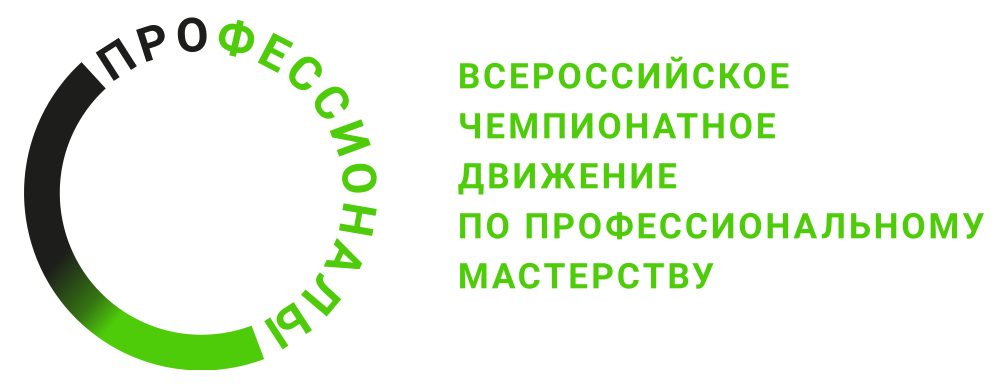 ПРОГРАММА ПРОВЕДЕНИЯРегионального этапа чемпионата Кировской областипо компетенции «Преподавание в младших классах»Общая информацияОбщая информацияПериод проведения24.03.2024-29.03.2024Место проведения и адрес площадкиКОГПОБУ "Слободской колледж педагогики и социальных отношений"г. Слободской, ул. Рождественская, д. 69ФИО Главного экспертаКолесникова Татьяна АлександровнаКонтакты Главного эксперта8(912)700-30-41kta-2010@yandex.ruД-2  / «24» марта 2024 г.Д-2  / «24» марта 2024 г.09:00-10:00Приезд на площадку. Регистрация экспертов. 10:00-12:00Знакомство экспертов с Планом проведения Регионального Чемпионата. Инструктаж экспертов по ТБ и ОТ. Ознакомление экспертов с нормативной и конкурсной документацией. Корректировка экспертами критериев оценивания в соответствии с 30% изменениями. Распределение ролей экспертов.	12:00-13.00Обед.13:00-15:00Проверка экспертами готовности площадки чемпионата по компетенции. Проведение осмотра рабочих мест конкурсантов. Подготовка документов для работы. Оформление и подписание протоколов. Проверка ГЭ корректности внесенных данных конкурсантов и экспертов в ЦСО.	15:00-17:00Блокировка схемы оценок в системе ЦСО. Подписание протокола. Вывод оценочных ведомостей из системы ЦСО. 17.00-17.30УжинД-1  / «25»  марта 2024 г.Д-1  / «25»  марта 2024 г.08:30-09:00Завтрак.09:15-10:00Регистрация экспертов, конкурсантов на конкурсной площадке. Знакомство конкурсантов с Планом проведения Регионального Чемпионата. Инструктаж экспертов и конкурсантов по ТБ и ОТ. 10:00-10:40Ознакомление конкурсантов с конкурсной документацией с учетом 30% изменений. Ознакомление конкурсантов с нормативной и конкурсной документацией. 10:40-11.40Ознакомление конкурсантов с обобщенными критериями оценки.		11:40-12:00Жеребьёвка рабочих мест.12:00-13:00Обед.13:00-14:00Ознакомление конкурсантов с рабочими местами. Тестирование оборудования.  Брифинг участников.14:00-18:00Церемония открытия Регионального чемпионата " Профессионалы" Кировской области.18:00-18:30Ужин.Д1  / «26»  марта 2024 г.Д1  / «26»  марта 2024 г.07:25-07:45Завтрак.07:45-07:55Прибытие на площадку.07:55-08:00Регистрация конкурсантов и экспертов на конкурсной площадке.08:00-10.30Выполнение конкурсного задания. (2 часа 30 минут)Модуль А – Подготовка фрагмента урока (этап открытия нового знания) в начальных классах по одному из учебных предметов с использованием интерактивного оборудования.	10:30-13:50Демонстрация конкурсного задания (15 минут х 10 конкурсантов),Подготовка площадки (3 минуты х 11 конкурсантов)Модуль А – Проведение фрагмента урока (этап открытия нового знания) в начальных классах по одному из учебных предметов с использованием интерактивного оборудования.	13:50-14:30Обед.14:30-16:40Выполнение конкурсного задания. (2 часа 10 минут)Модуль Г(2) - Разработка и демонстрация уровневых учебных заданий, обеспечивающих усвоение конкретной темы по одному из учебных предметов (русский язык, математика, окружающий мир, литературное чтение)		16:40-18:50Демонстрация конкурсного задания (10 минут х 10 конкурсантов),Подготовка площадки (2 минуты х 10 конкурсантов)Модуль Г (2) – Демонстрация уровневых учебных заданий, обеспечивающих усвоение конкретной темы по одному из учебных предметов (русский язык, математика, окружающий мир, литературное чтение)18:50-19:20Ужин.19:20-20:45Подведение итогов дня. Оценка конкурсных заданий. Занесение оценок в ЦСО.Д2  / «27» марта 2024 г.Д2  / «27» марта 2024 г.07:25-07:55Завтрак.07:55-08:00Регистрация конкурсантов и экспертов на конкурсной площадке. Инструктаж конкурсантов по ОТ и ТБ. Проверка рабочих мест. 08:00-10:30Выполнение конкурсного задания. (2 часа 30 минут)Модуль В – Разработка фрагмента внеурочного занятия c использованием интерактивного оборудования.10:30-13.50Демонстрация конкурсного задания (15 минут х 10 конкурсантов),Подготовка площадки (3 минуты х 10 конкурсантов)Модуль В – Проведение фрагмента внеурочного занятия c использованием интерактивного оборудования.13:50-14:30Обед. 14:30-16:25Выполнение конкурсного задания. (1 час 55 минут)Модуль Д(2) -Подготовка обучающего интерактива для родителей по заданной теме.16:25-19:45Демонстрация конкурсного задания (15 минут х 10 конкурсантов),Подготовка площадки (3 минуты х 10 конкурсантов)Модуль Д(2) -Проведение обучающего интерактива для родителей по заданной теме19:45-20:10Ужин20:10-21:30Работа экспертов. Внесение результатов в систему ЦСО.Д3  / «28» марта 2024 г.Д3  / «28» марта 2024 г.07:25-07:55Завтрак07:55-08:00Регистрация конкурсантов и экспертов на конкурсной площадке. Инструктаж конкурсантов по ОТ и ТБ. Проверка рабочих.08:00-10:30Выполнение конкурсного задания. (2 часа 30 минут)Модуль Б - Подготовка воспитательного мероприятия с использованием интерактивного оборудования.10:30-13.50Демонстрация конкурсного задания (15 минут х 10 конкурсантов),Подготовка площадки (3 минуты х 10 конкурсантов)Модуль Б - Проведение воспитательного мероприятия с использованием интерактивного оборудования.13:50-14:30Обед14:30-17:30Работа экспертов. Внесение результатов в систему ЦСО. 17:30-18:00Ужин.18:00-21:00Работа экспертов. Внесение результатов в систему ЦСО. Блокировка результатов чемпионата, проверка и подписание ведомостей и итоговых протоколов.                                                        Д4  / «29» марта 2024 г.                                                        Д4  / «29» марта 2024 г.9:30-09:50Завтрак10:00-12:00Брифинг участников и экспертов. Подведение итогов. 12:00-13:00Обед13:00-15:00Церемония закрытия Регионального чемпионата «Профессионалы"   Кировской области. Вручение сертификатов.После 17:00Отъезд участников и экспертовПосле 17:00Демонтаж оборудования